Класс: 8 «В» классКласс: 9 «В» классПредмет: чтение и развитие речиПредмет: чтение и развитие речиУчитель:  Яковлева Н.В.Учитель: Яковлева Н.В.Тема урока «Любимые произведения русских поэтов»Тема урока «Любимые произведения русских поэтов»Тип урока: комбинированныйТип урока: комбинированныйЦели урока.	1.Предметная: -учить вслушиваться в поэтическое слово, понимать его смысл и многозначность, -донести до детей суть взаимоотношений поэтов с близкими людьми,  -обратить внимание на народность, образность языка в произведениях; -показать взаимосвязь различных видов искусства.2.Метапредметная:- развивать художественно-образную речь, творческие способности; - развивать навык выразительного чтения;- учить детей изменять силу голоса, менять высоту тона, ритм и темп речи, тембр голоса.3.Личностная:- воспитывать у обучающихся чувство прекрасного, умение ценить истинную поэзию;- прививать внимательное и вдумчивое отношение к слову как к истоку культуры, духовности;-  воспитывать интерес к творчеству поэтов, заботу и любовь к ближнему.4.Коррекционная:- коррекция внимания, мышления, памяти;-  пополнять словарный запас обучающихся;- развитие дикции;  - развитие артикуляционного аппарата;Цели урока.	1.Предметная: -повторить основные периоды биографии поэта;- учить анализировать лирическое произведение;- формировать умение выделять главную мысль произведения;- формировать навык работы над образными средствами языка.2.Метапредметная: - развивать память, внимание, мыслительные навыки, эмоциональную сферу  обучающейся;- развивать связную устную речь ;- способствовать активизации, обогащению словарного запаса (ланита, ввечеру, пышет).3.Личностная:- формировать нравственные качества  обучающейся, читательскую самостоятельность и культуру.
- прививать эстетический вкус с пониманием  духовной сущности произведений.
4.Коррекционная: - коррекция внимания, мышления, памяти;-коррекция недостатков развития познавательной деятельности;- развитие фонематического слуха ; Оборудование: учебник «Чтение» 8класс, З.Ф.Малышева, раздаточный материал, оформленная доска, портреты поэтов, таблица со словарными словами, музыкальное сопровождение: романс «На заре ты её не буди».Оборудование: учебник «Чтение» 9 класс, А.К.Аксёнова, М.И.Шишкова, ноутбук, раздаточный материал, оформленная доска, портреты поэтов, таблица со словарными словами, музыкальное сопровождение: романс «На заре ты её не буди».Ход урокаХод урока1.Организационный момент. Мотивационный настрой.Приветствие. Проверяю, насколько комфортно чувствуют себя ученики, готовность рабочего места,  настраиваю на урок. Оформление записей в тетради.1.Организационный момент. Мотивационный настрой.Приветствие. Проверяю, насколько комфортно чувствуют себя ученики, готовность рабочего места,  настраиваю на урок. Оформление записей в тетради.2. Постановка цели урока.Фронтальная беседа по обсуждению темы, целей урока. Предлагаю обучающимся  попробовать определить, о чем пойдет речь на уроке - тему урока.Обращаю внимание на оформление доски (портреты поэтов, выставка книг с изученными произведениями)  Портреты каких поэтов вы видите?Обратите внимание: я намеренно указала для вашего внимания даты рождения и смерти поэтов. Работа с содержанием  учебникаВывод: Пушкин- Лермонтов-Фет (поэты XIX века, Есенин принадлежит к первой  половине XX века) 3.Биографическая справка поэтов.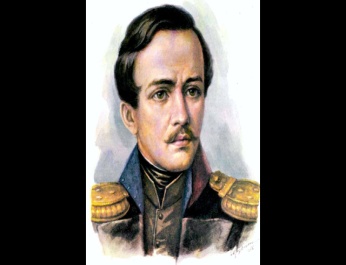 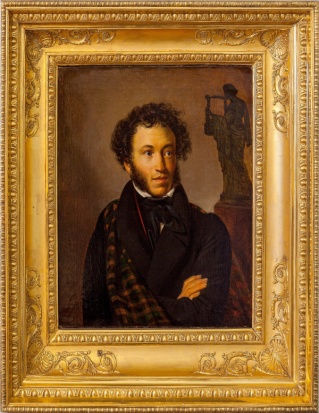 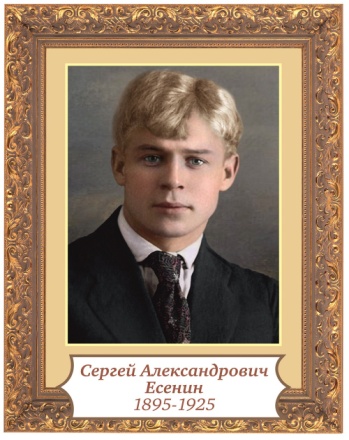 4.Словарная работа.Стихотворение «Парус»свищет-свиститлазурь- оттенок голубого цветамятежный – восставшийСтихотворение « Пороша»клюка - палка с кривым верхним концом для опоры при ходьбепороша- свежий слой выпавшего снегамакушкапонагнуласьоперласяСтихотворение «Няне»дряхлая- слабая от старостисветлица- чистая, светлая комнатавсечастно- каждый час, всё время5. Обсуждение главной темы произведения. Обмен мнениями.6.Физкультминутка. (Использую ноутбук,  самомассаж шариком Су-Джок) https://yandex.ru/video/preview/57562857606858775497.Коррекционное задание ( работа в группе с обсуждением)На столе лежат карточки – раскраски к каждому стихотворению. Обосновать выбор каждой карточки. Задание: раскрасить картинку цветными карандашами и наклеить в тетрадь. 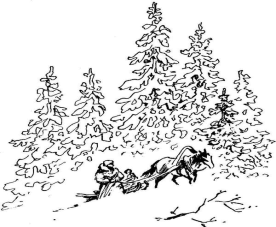 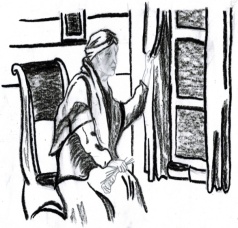 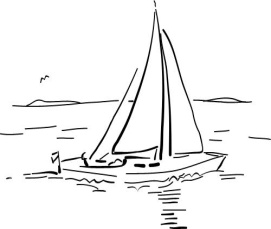 Звучит романс «На заре ты её не буди»8.Подведение итога урока. 9. Рефлексия. Что нового узнали? Что больше запомнилось? Достигли ли цели? Проверяю настроение обучающихся в конце урока. Раздаю шаблоны телефона и прошу написать друг другу смс ( приятные слова для похвалы)10. Домашнее задание. Оценивание.Наклеить картинку в тетрадьПостановка цели урока.Фронтальная беседа по обсуждению темы, целей урока. Предлагаю обучающимся  попробовать определить, о чем пойдет речь на уроке - тему урока.Обращаю внимание на оформление доски (портреты поэтов, выставка книг с изученными произведениями) Работа с содержанием  учебникаМне важно, чтобы вы проследили хронологию изучения представленных поэтов.Один из главных предметов, который изучают будущие актеры, называется «Актёрское мастерство». Сегодня вы попробуете себя в роли актера, мы будем внимательно слушать друг друга и поддерживать каждого из вас.3.Биографическая справка поэта.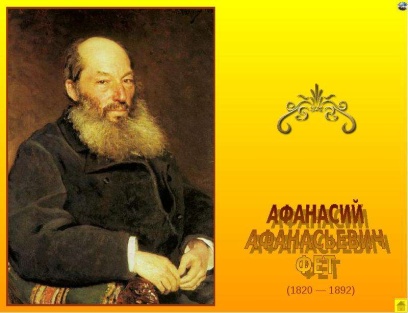   4.Словарная работа.Чтение словарных слов, работа над значением, запись в тетрадь.Стихотворение «На заре ты её не буди»ланита-  щека ввечеру- вечером пышет- излучает жар5. Обсуждение главной темы произведения. Обмен мнениями. 6.Физкультминутка. ( Использую ноутбук, самомассаж шариком Су-Джок) https://yandex.ru/video/preview/57562857606858775497. Коррекционное задание ( работа в группе с обсуждением)На столе лежат карточки – раскраски к каждому стихотворению. Обосновать выбор каждой карточки. Задание: раскрасить картинку цветными карандашами и наклеить в тетрадь. 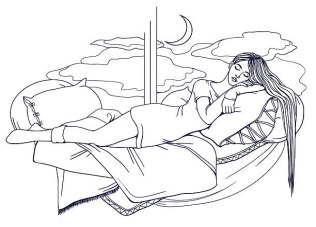 Звучит романс «На заре ты её не буди»8.Подведение итога урока.9.Рефлексия. Что нового узнала? Что больше запомнилось? Достигли ли цели? Проверяю настроение обучающейся в конце урока. Раздаю шаблоны телефона и прошу написать друг другу смс ( приятные слова для похвалы)10. Домашнее задание. Оценивание.Наклеить картинку в тетрадь